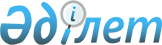 Об утверждении Положения главного управлении труда и социальной защиты населения акима Кызылординской области
					
			Утративший силу
			
			
		
					Решение акима Кызылординской области от 24 апреля 1997 года № 484. Зарегистрировано Управлением юстиции Кызылординской области 20 июня 1997 года № 3. Утратило силу постановлением акимата Кызылординской области от 20 декабря 2004 года № 247
      Сноска. Утратило силу постановлением акимата Кызылординской области от 20.12.2004 № 247.
      В соответствии Указом Президента Республики Казахстан от 29 октября 1996 года № 3168 "О совершенствовании структуры центральный и исполнительных органов и сокращению численности государственных органов" и решения акима области от 8 января 1997 года № 396 "Об образовании главного управления труда и социальной зашиты населения", РЕШИЛ:
      Утвердить Положение о главном управлении труда и социальной зашиты населения акима области и перечень организации, находящихся в его ведении. ПОЛОЖЕНИЕ о главном управлении труда и социальной зашиты населения Кызылординской области 1. ОБЩИЕ ПОЛОЖЕНИЯ.
      1. Главное управление труда и социальной зашиты населения является исполнительным органом акима области осуществляет свою деятельность в соответствии с Конституцией, законами, актами Президента и Правительства Республики, иными нормативными правовыми актами, а также настоящим Положением.
      2. Основной целью деятельности главного управления труда и социальной зашиты населения является реализация единой государственной политики в области труда, его охраны, занятости, миграции, социальной зашиты населения и координация работы на территории области по практической реализации реформ в этой сфере.
      3. Главное управление труда и социальной зашиты населения является юридическим лицом, имет печать с изображением Государственного герба Республики Казахстан со своим наименованием на казахском и русском языках. 2. ОСНОВНЫЕ ЗАДАЧИ И ФУНКЦИИ.
      4. Основными задачами и функциями являются:
      4.1. Реализация трудовых и иных социальных прав граждан, обеспечение их государственными пенсиями, пособиями и другими социальными гарантиями, предусмотренными законодательствами;
      4.2. Реализация государственной социальной политики, других проектов социальных программ и координационно-методическое обеспечение их выполнения;
      4.3. Реализация мер по повышению уровня жизни и доходов населения, совершенствованию организации оплаты труда, государственного социального обеспечения и обслуживания населения;
      4.4. Подготовка и реализация предложений по регулированию коллективных трудовых отношений на основе социального партнерства, участие в разрешении трудовых споров и конфликтов;
      4.5. Проведение в жизнь государственной политики в области народонаселения, организация и координация работы, касаюшейся миграции населения в области, а также по вопросам трудовой миграции;
      4.6. Осуществление через областную службу занятости мер по реализации государственной политики в области занятости населения и регулированию рынка труда, а также организации профессиональной подготовки, повышения квалификации и переподготовки безработных, обеспечению их социальными гарантиями;
      4.7. Реализация мер по поддержке семьи, материнства, отцовства и детства, инвалидов, лиц уволенных с военной службы и членов их семей, а также других слоев населения, нуждающихся в социальной защите;
      4.8. Организация и развитие службы медико-социальной экспертизы и государственной системы реабилитации инвалидов, оказание им протезно-ортопедической помощи;
      4.9. Анализ процессов, происходящих в социально-трудовой сфере, прогнозирование развития рынка труда, подготовка докладов о положений дел в этой сфере, внесение предложений по корректировке социальной политики;
      4.10. Разработка проектов программ по социально-трудовым вопросам организация их выполнения;
      4.11. Оказание методической помощи нижестоящий органам главного управления труда и социальной защиты населения;
      4.12. Внесение предложении по методике расчета величины прожиточного минимума по социально-демографическим группам населения;
      4.13. Контроль за целевым использованием средств государственного социального страхования;
      4.14. Обеспечение своевременной выплаты государственных пенсии гражданам, внесение предложении по изменению назначения и порядка выплаты пенсии, в том числе льготного пенсионного обеспечения;
      4.15. Содействие развитию государственного и негосударственного пенсионного обеспечения;
      4.16. Участие в разработке проекта бюджета пенсионного фонда;
      4.17. Осуществление координации работы по вопросам охраны труда;
      4.18. Разработка областной программы по вопросам улучшения условий и охраны труда, предоставление Минтрудсоцзашиты ежегодного доклада о состоянии дел на этом участке;
      4.19. Осуществление государственного надзора и контроль за обеспечением работадателям безопасных условии труда;
      4.20. Изучение и прогнозирование на уровне области миграционных процессов, учет и регистрация переселенцев, подготовка предложении о мерах по регулированию миграции населения;
      4.21. Подбор и расстановка кадров в подведомственных учреждениях, создание необходимых условий для работы;
      4.22. Организация совместно с горрайакимами социально-бытового обслуживания престарелых граждан, инвалидов, семей с несовершеннолетними детьми и других групп населения, нуждающихся в государственной поддержке;
      4.23. Осуществляет контроль за предоставлением льгот и преимуществ инвалидам Великой Отечественной войны и семьям погибших военнослужащих, другим инвалидам и членам семей, потерявших кормильца, престарелым гражданам, многодетным матерям.
      4.24. Рассмотрение предложении, заявлении и жалоб граждан, принятие по ним необходимых мер, прием и консультация граждан по вопросам, отнесенным к компетенции управления. 3. ПРАВА.
      5. Для выполнения задач и Функции управление имеет право:
      5.1. Запрашивать и получать в установленном порядке от областных и районных исполнительных органов, а также организации документы, заключения, справочные и иные материалы, необходимые для осуществления функции, возложенных на него;
      5.2. Осуществлять методическое руководство деятельностью районных подразделении органов соцзащиты организаций по вопросам, входящим в его компетенцию, давать разъяснения по применению законодательства в сфере труда и социальной зашиты населения;
      5.3. Устанавливать в пределах своей компетенций и утверждать правила и нормы по охране труда, а также организационно-методические и общетехнические требования к проведению работ по охране труда;
      5.4. Проводить проверки по правильному исчислению, полноте и своевременности перечислении страховых взносов в Пенсионный Фонд, Фонд государственного социального страхования и государственный Фонд содействия занятости населения, в установленном порядке принимать меры по устранению выявленных нарушении;
      5.5. Осуществлять контроль за соблюдением законодательства о труде и правил по охране труда, в организациях, независимо от Форм собственности и ведомственной подчиненности;
      5.б. Решать в соответствии с установленным законодательством вопросы создания, реорганизации и ликвидации подведомственных организаций и иные вопросы, связанные с их деятельностью;
      5.7. Осуществлять руководство деятельностью подведомственных организаций;
      5.8. Издавать бюллетени, журналы и другие печатные издания;
      5.9. Осуществлять иные полномочие, предусмотренные законодательством. 4. ОРГАНИЗАЦИЯ ДЕЯТЕЛЬНОСТИ.
      б.1. Главное управление возглавляет начальник, назначаемый на должность и освобождаемый от должности акимом области по согласованию с Министром труда и социальной защиты населения;
      6.2. Начальник главного управления труда и социальной зашиты населения:
      - руководит деятельностью управления и несет персональную ответственность за выполнение возложенных на него задач;
      - имеет заместителей, назначаемых на должность и освобождаемых им по согласованию с курирующими заместителями акима области;
      - утверждает положения об отделах, издает приказы и распоряжения, дает указания, обязательные для исполнения подчиненных;
      - утверждат по согласованию с Финансовым управлением смету расходов, штатное расписание аппарата управления в пределах установленного Фонда оплаты труда и численности работников;
      - назначает и освобождает от должности работников управления, подведомственных организации;
      - в установленном порядке решает вопросы поощерения, оказания материальной помощи, наложения дисциплинарных взыскании;
      - осуществляет другие полномочии, предусмотренные законодательство;
      - ведет прием граждан, рассматривает их предложения, заявления и жалобы и принимает по ним необходимые меры.
      В случае отсутствия начальника главного управления его обязанности исполняет первый заместитель либо один из заместителей.
      6. 3. Для обсуждения и решения региональный и отраслевых проблем при главном управлении образуется коллегия, в состав который входят начальник (председатель), его заместители по должности и руководящие работники. Персональной состав коллеги утверждается начальником. ПЕРЕЧЕНЬ организации, находящихся в введении областного управления труда и социальной защиты населения
      1. Областная медико-социально экспертная-комиссия /МСЭК/
      2. Кызылординская городская межрайгор медико-социально экспертная^ комиссия /МСЭК/
      3. Специализированная медико-социально экспертная комиссия /спец МСЭК/
      4. Аральская медико-социально экспертная комиссия /МСЭК/
      5. Казалинская медико-социально экспертная комиссия /МСЭК/
      6. Кызылординский областной дом интернат для престарелых и инвалидов общего типа.
      7. Кызылординский областной психоневрологический дом интернат;
      8. Кызылординский областной дом интернат для умственно отсталых детей;
      9. Кызылординское городское управление труда и социальной защиты населения;
      10. Аральский районный отдел труда и социальной защиты населения;
      11. Казалинский районный отдел труда и социальной защиты населения;
      12. Кармакшинский районный отдел труда и социальной защиты населения;
      13. Жалагашский районный отдел труда и социальной защиты населения;
      14. Теренозекский районный отдел труда и социальной защиты населения;
      15. Сырдаринский районный отдел труда и социальной защиты населения;
      16. Шиелийский районный отдел труда и социальной защиты населения;
      17. Жанакорганский районный отдел труда и социальной защиты населения;
      18. Областной центр занятости - биржи труда;
      19. Кызылординский городской модельный центр занятости.
					© 2012. РГП на ПХВ «Институт законодательства и правовой информации Республики Казахстан» Министерства юстиции Республики Казахстан
				
      И.О. АКИМА

С. НУРГИСАЕВ
Утверждено решением акимКызылординской области№ 484 от "24" апреля 1997